	ПРОЕКТ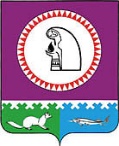 Об утверждении административного регламента предоставления муниципальной услуги«Перераспределение земель и (или) земельных участков, находящихся в муниципальной собственности или государственная собственность на которые не разграничена, и земельных участков, находящихся в частной собственности»          В соответствии с Земельным кодексом Российской Федерации, Федеральным законом Российской Федерации от 27.07.2010 № 210-ФЗ «Об организации предоставления государственных и муниципальных услуг», постановлением администрации Октябрьского района от 05.12.2018 № 2721 «О Порядке разработки и утверждения административных регламентов предоставления муниципальных услуг»:1.	Утвердить административный регламент предоставления муниципальной услуги «Перераспределение земель и (или) земельных участков, находящихся в муниципальной собственности или государственная собственность на которые не разграничена, и земельных участков, находящихся в частной собственности» согласно приложению.2. 	Опубликовать постановление в официальном сетевом издании «октвести.ру» и разместить на официальном веб-сайте Октябрьского района.3. 	Контроль за выполнением постановления возложить на заместителя главы Октябрьского района по вопросам муниципальной собственности, недропользования, председателя Комитета по управлению муниципальной собственностью администрации Октябрьского района Хомицкого В.М.Глава Октябрьского района					                                                              А.П. КуташоваПриложениек постановлению администрации Октябрьского районаот «____» _______________2020 г. № _____Административный регламентпредоставления муниципальной услуги «Перераспределение земель и (или) земельных участков, находящихся в муниципальной собственности или государственная собственность на которые не разграничена, и земельных участков, находящихся в частной собственности»I. Общие положения           Предмет регулирования административного регламентаАдминистративный регламент предоставления муниципальной услуги «Перераспределение земель и (или) земельных участков, находящихся в муниципальной собственности или государственная собственность на которые не разграничена, и земельных участков, находящихся в частной собственности» (далее – административный регламент, муниципальная услуга) разработан в целях повышения качества предоставления муниципальной услуги, устанавливает состав, последовательность и сроки выполнения административных процедур и административных действий администрации Октябрьского района в лице Комитета по управлению муниципальной собственностью администрации Октябрьского района (далее – Комитет, уполномоченный орган), его должностных лиц, порядок взаимодействия с заявителями, органами власти и организациями при предоставлении муниципальной услуги, формы контроля за исполнением административного регламента, порядок обжалования решений и действий (бездействия) органа, предоставляющего муниципальную услугу, и его должностных лиц и принимаемых ими решений.Круг заявителейЗаявителями на получение муниципальной услуги являются юридические и физические лица, собственники земельных участков, находящихся в частной собственности (далее - заявители).             При предоставлении муниципальной услуги от имени заявителей вправе обратиться их представители, действующие в силу закона или на основании доверенности, закона либо акта уполномоченного на то государственного органа или органа местного самоуправления (далее – представитель заявителя).            Требования к порядку информирования о правилах предоставления муниципальной услуги            3. Информирование по вопросам предоставления муниципальной услуги, в том числе о сроках и порядке ее предоставления осуществляется специалистами уполномоченного органа в следующих формах (по выбору заявителя):устной (при личном обращении заявителя и/или по телефону);письменной (при письменном обращении заявителя по почте, электронной почте, факсу);на информационном стенде уполномоченного органа в форме информационных (текстовых) материалов;в форме информационных (мультимедийных) материалов в информационно-телекоммуникационной сети «Интернет»: на официальном сайте Октябрьского района www.oktregion.ru (далее – официальный сайт);в федеральной государственной информационной системе «Единый портал государственных и муниципальных услуг (функций)» www.gosuslugi.ru (далее – Единый портал) по ссылке https://www.gosuslugi.ru/structure/8600000010000304933;в региональной информационной системе Ханты-Мансийского автономного округа – Югры «Портал государственных и муниципальных услуг (функций) Ханты-Мансийского автономного округа – Югры» 86.gosuslugi.ru (далее – региональный портал).Информирование о ходе предоставления муниципальной услуги осуществляется специалистами уполномоченного органа  в следующих формах (по выбору заявителя):- устной (при личном обращении заявителя и по телефону);- письменной (при письменном обращении заявителя по почте, электронной почте, факсу).4. В случае устного обращения (лично или по телефону) заявителя (его представителя) специалисты уполномоченного органа в часы приема осуществляют устное информирование (соответственно лично или по телефону) обратившегося за информацией заявителя. Устное информирование осуществляется не более 15 минут.При невозможности специалиста, принявшего звонок, самостоятельно ответить на поставленные вопросы, телефонный звонок переадресовывается другому должностному лицу или же обратившемуся сообщается телефонный номер, по которому можно получить необходимую информацию.В случае если для ответа требуется более продолжительное время, специалист, осуществляющий устное информирование, может предложить заявителю направить в уполномоченный орган обращение о предоставлении письменной консультации по процедуре предоставления муниципальной услуги, и о ходе предоставления муниципальной услуги, либо назначить другое удобное для заявителя время для устного информирования.При консультировании по вопросам предоставления муниципальной услуги по письменным обращениям ответ на обращение направляется заявителю в срок, не превышающий 30 календарных дней с момента регистрации обращения в уполномоченном органе.При консультировании заявителей о ходе предоставления муниципальной услуги в письменной форме информация направляется в срок, не превышающий 3 рабочих дней.Для получения информации по вопросам предоставления муниципальной услуги посредством Единого и регионального порталов заявителям необходимо использовать адреса в информационно-телекоммуникационной сети «Интернет», указанные в пункте 3 административного регламента.Информирование заявителей о порядке предоставления муниципальной услуги в  Муниципальном автономном учреждении «Многофункциональный центр предоставления государственных и муниципальных услуг Октябрьского района» (далее – МФЦ), а также по иным вопросам, связанным с предоставлением муниципальной услуги, осуществляется МФЦ в соответствии с заключенным соглашением и регламентом работы МФЦ.5. Информация по вопросам предоставления муниципальной услуги, в том числе о сроках и порядке ее предоставления, размещенная на Едином и региональном порталах, на официальном сайте, предоставляется заявителю бесплатно.Доступ к информации по вопросам предоставления муниципальной услуги, в том числе о ходе, сроках и порядке ее предоставления, осуществляется без выполнения заявителем каких-либо требований, в том числе без использования программного обеспечения, установка которого на технические средства заявителя требует заключения лицензионного или иного соглашения с правообладателем программного обеспечения, предусматривающего взимание платы, регистрацию или авторизацию заявителя или предоставление им персональных данных.6. Справочная информация о месте нахождения и графиках работы уполномоченного органа, государственных и муниципальных органов и организаций, обращение в которые необходимо для получения муниципальной услуги, а также МФЦ, справочные телефоны уполномоченного органа, иных организаций, участвующих в предоставлении муниципальной услуги, территориальных органов федеральных органов исполнительной власти, органов местного самоуправления муниципальных образований Ханты-Мансийского автономного округа – Югры, участвующих в предоставлении муниципальной услуги, или в ведении которых находятся документы и (или) информация, получаемые по межведомственному запросу, в том числе номер телефона-автоинформатора (при наличии), адреса официального сайта, а также электронной почты и (или) формы обратной связи уполномоченного органа (далее – справочная информация), размещается на официальном сайте, на Едином портале, региональном портале, а также на информационных стендах в помещениях уполномоченного органа, МФЦ.Для  получения такой информации по выбору заявителя могут использоваться способы, указанные в пункте 3 административного регламента.Уполномоченный орган обеспечивает полноту, актуальность и достоверность размещаемой справочной информации.7. На информационном стенде в местах предоставления муниципальной услуги и в информационно-телекоммуникационной сети «Интернет» размещается следующая информация:- текст административного регламента;- 	справочная информация;- 	перечень нормативных правовых актов, регулирующих предоставление муниципальной услуги;- 	информация о праве заявителя на досудебное (внесудебное) обжалование действий (бездействия) и решений, принятых (осуществляемых) в ходе предоставления муниципальной услуги;- 	бланки заявлений о предоставлении муниципальной услуги и образцы их заполнения.В случае внесения изменений в порядок предоставления муниципальной услуги специалисты уполномоченного органа в срок, не превышающий 5 рабочих дней со дня вступления в силу таких изменений, обеспечивают размещение информации в информационно-телекоммуникационной сети «Интернет» на официальном сайте, региональном портале, Едином портале, на информационных стендах уполномоченного органа, находящихся в местах предоставления муниципальной услуги.II. Стандарт предоставления муниципальной услугиНаименование муниципальной услуги           8. Перераспределение земель и (или) земельных участков, находящихся в муниципальной собственности или государственная собственность на которые не разграничена, и земельных участков, находящихся в частной собственности.Наименование органа, предоставляющего муниципальную услугу9. Органом, предоставляющим муниципальную услугу, является администрация Октябрьского района. Непосредственное предоставление муниципальной услуги осуществляет Комитет по управлению муниципальной собственностью администрации Октябрьского района.За предоставлением муниципальной услуги заявитель может обратиться в МФЦ. При предоставлении муниципальной услуги уполномоченный орган осуществляет межведомственное информационное взаимодействие с: МФЦ, Управлением Федеральной службы государственной регистрации, кадастра и картографии (Росреестр) по Ханты-Мансийскому автономному округу – Югре (отдел по городу Нягань и Октябрьскому району) (далее – Росреестр), Департаментом недропользования и природных ресурсов Ханты-Мансийского автономного округа – Югры; территориальным органом Федеральной налоговой службы Межрайонная ИФНС России № 3 по Ханты-Мансийскому автономному округу – Югре (далее – ФНС), кадастровой палатой.В соответствии с требованиями пункта 3 части 1 статьи 7 Федерального закона                от 27.07.2010 № 210-ФЗ «Об организации предоставления государственных и муниципальных услуг» (далее – Федеральный закон № 210-ФЗ) запрещается требовать от заявителя осуществления действий, в том числе согласований, необходимых для получения муниципальной услуги и связанных с обращением в иные государственные органы, органы местного самоуправления, организации, за исключением получения услуг и получения документов и информации, предоставляемых в результате предоставления таких услуг, включенных в Перечень услуг, которые являются необходимыми и обязательными для предоставления муниципальных услуг, утвержденный решением Думы Октябрьского района    от 03.06.2011 № 150 «Об утверждении перечня услуг, которые являются необходимыми и обязательными для предоставления муниципальных услуг структурными подразделениями администрации Октябрьского района».Описание результата предоставления муниципальной услуги10. Результатом предоставления муниципальной услуги является выдача (направление) заявителю:-  проекта соглашения о перераспределении земельных участков;- мотивированного решения об отказе в заключении соглашения о перераспределении земельных участков.Проект соглашения о перераспределении земельных участков, выдается (направляется) с сопроводительным письмом, оформленном на официальном бланке администрации Октябрьского района, за подписью заместителя главы Октябрьского района, курирующим сферу деятельности уполномоченного органа, либо лица, его замещающего.Мотивированное решение об отказе в заключении соглашения о перераспределении земельных участков, оформляется в форме уведомления на официальном бланке администрации Октябрьского района, за подписью заместителя главы Октябрьского района, курирующим сферу деятельности уполномоченного органа, либо лица, его замещающего.Срок предоставления муниципальной услуги11. Общий срок предоставления муниципальной услуги составляет не более 60 календарных дней со дня регистрации заявления о предоставлении муниципальной услуги в уполномоченном органе. В общий срок предоставления муниципальной услуги входит срок направления межведомственных запросов и получения на них ответов, срок выдачи (направления) документов, являющихся результатом предоставления муниципальной услуги.В общий срок предоставления муниципальной услуги не входит период, в течение которого заявителем обеспечивается выполнение кадастровых работ в соответствии с пунктами 11, 12 статьи 39.29 Земельного кодекса Российской Федерации (далее – ЗК РФ). В случае если схема расположения земельного участка, в соответствии с которой предстоит образовать земельный участок, подлежит согласованию в соответствии со статьей 3.5 Федерального закона от 25.10.2001 № 137-ФЗ «О введении в действие Земельного кодекса Российской Федерации», срок рассмотрения заявления о перераспределении земельных участков, может быть продлен, но не более чем на 45 дней со дня поступления заявления о перераспределении земельных участков. О продлении срока рассмотрения указанного заявления уполномоченный орган уведомляет заявителя.Срок выдачи (направления) документов, являющихся результатом предоставления муниципальной услуги, - не позднее 1 рабочего дня со дня подписания документов, являющихся результатом предоставления услуги.В случае обращения заявителя за получением муниципальной услуги в МФЦ, срок предоставления муниципальной услуги исчисляется с даты регистрации заявления в уполномоченном органе, о чем работник МФЦ уведомляет заявителя.Нормативные правовые акты, регулирующие предоставление муниципальной услуги 12. Актуальный перечень нормативных правовых актов, регулирующих предоставление муниципальной услуги (с указанием их реквизитов и источников официального опубликования), размещается на официальном сайте, на Едином и региональном порталах.Исчерпывающий перечень документов, необходимых в соответствии с нормативными правовыми актамидля предоставления муниципальной услуги и услуг, которые являются необходимыми и обязательными для предоставления муниципальной услуги13. Исчерпывающий перечень документов, необходимых в соответствии с законодательными и иными нормативными правовыми актами для предоставления муниципальной услуги, которые заявитель должен представить самостоятельно:1) заявление о перераспределении земель и (или) земельных участков, находящихся в государственной или муниципальной собственности, и земельных участков, находящихся в частной собственности (далее – заявление, запрос о предоставлении муниципальной услуги);2) копии правоустанавливающих или правоудостоверяющих документов на земельный участок, принадлежащий заявителю, в случае, если право собственности не зарегистрировано в Едином государственном реестре недвижимости;3) схема расположения земельного участка в случае, если отсутствует проект межевания территории, в границах которой осуществляется перераспределение земельных участков;4) документ, подтверждающий полномочия представителя заявителя, в случае, если с заявлением обращается представитель заявителя;5) заверенный перевод на русский язык документов о государственной регистрации юридического лица в соответствии с законодательством иностранного государства в случае, если заявителем является иностранное юридическое лицо;6) копия документа, удостоверяющего личность заявителя (не требуется, в случае представления заявления посредством отправки через личный кабинет Единого портала или регионального портала, а также в случае, если заявление подписано усиленной квалифицированной электронной подписью);7) согласие лиц, указанных в пункте 4 статьи 11.2 ЗК РФ (если земельные участки, которые предлагается перераспределить, обременены правами землепользователей, землевладельцев, арендаторов, залогодержателей исходных земельных участков).14. Исчерпывающий перечень документов, необходимых в соответствии с законодательными и иными нормативными правовыми актами для предоставления муниципальной услуги, запрашиваемых и получаемых в порядке межведомственного информационного взаимодействия:1) выписка из Единого государственного реестра недвижимости об объекте недвижимости на земельный участок, принадлежащий заявителю;2) выписка из Единого государственного реестра юридических лиц (если заявителем является юридическое лицо), выписка из Единого государственного реестра индивидуальных предпринимателей (если заявителем является индивидуальный предприниматель).Документы, указанные в настоящем пункте, уполномоченный орган запрашивает в Управлении Росреестра, в территориальном органе ФНС. Указанные документы могут быть представлены заявителем по собственной инициативе. Непредставление заявителем документов, которые заявитель вправе представить по собственной инициативе, не является основанием для отказа заявителю в предоставлении муниципальной услуги.15. Требования к документам, необходимым для предоставления муниципальной услуги.Заявление о предоставлении муниципальной услуги подается в свободной форме либо по рекомендуемой форме, приведенной в приложении № 1 к административному регламенту.В заявлении должны быть указаны следующие сведения:1) фамилия, имя и (при наличии) отчество, место жительства заявителя, реквизиты документа, удостоверяющего личность заявителя (для гражданина);2) наименование и место нахождения заявителя (для юридического лица), а также государственный регистрационный номер записи о государственной регистрации юридического лица в едином государственном реестре юридических лиц, идентификационный номер налогоплательщика, за исключением случаев, если заявителем является иностранное юридическое лицо;3) кадастровый номер земельного участка или кадастровые номера земельных участков, перераспределение которых планируется осуществить;4) реквизиты утвержденного проекта межевания территории, если перераспределение земельных участков планируется осуществить в соответствии с данным проектом;5) почтовый адрес и (или) адрес электронной почты для связи с заявителем.Заявление подписывается заявителем либо его представителем по доверенности.Документы, необходимые для получения муниципальной услуги, представленные заявителем лично, заверяются специалистом Комитета на основании подлинников этих документов.Документы, представляемые заявителем в целях предоставления муниципальной услуги:-	должны соответствовать требованиям, установленным законодательством Российской Федерации и отражать информацию, необходимую для предоставления муниципальной услуги;-	тексты документов должны быть написаны разборчиво, наименования юридических лиц должны быть написаны без сокращения, с указанием их мест нахождения. Фамилии, имена и отчества физических лиц, адреса их мест жительства должны быть написаны полностью.В заявлении заявитель должен указать способ выдачи (направления) ему документов, являющихся результатом предоставления муниципальной услуги.16. Способы получения заявителями документов, необходимых для предоставления муниципальной услуги.Форму заявления о предоставлении муниципальной услуги заявитель может получить:- на информационном стенде в месте предоставления муниципальной услуги;- у работника уполномоченного органа, МФЦ;- посредством информационно-телекоммуникационной сети «Интернет» на официальном сайте, Едином и региональном порталах.Документы, указанные в пункте 14 административного регламента заявитель может получить, обратившись в ФНС России по ХМАО – Югре, Росреестр лично, по почте, посредством официального сайта.17. По выбору заявителя заявление представляется одним из следующих способов:- посредством почтовой связи, в том числе электронной, по факсимильной связи на адрес уполномоченного органа;- при личном обращении в уполномоченный орган или МФЦ;-  	посредством Единого портала.18. В соответствии с пунктами 1, 2, 4 части 1 статьи 7 Федерального закона № 210-ФЗ запрещается требовать от заявителей:1) представления документов и информации или осуществления действий, представление или осуществление которых не предусмотрено нормативными правовыми актами, регулирующими отношения, возникающие в связи с предоставлением муниципальной услуги;2) представления документов и информации, в том числе подтверждающих внесение заявителем платы за предоставление муниципальной услуги, которые находятся в распоряжении органов, предоставляющих государственные услуги, органов, предоставляющих муниципальные услуги, иных государственных органов, органов местного самоуправления либо подведомственных государственным органам или органам местного самоуправления организаций, участвующих в предоставлении предусмотренных частью 1 статьи 1 Федерального закона № 210-ФЗ государственных и муниципальных услуг, в соответствии с нормативными правовыми актами Российской Федерации, нормативными правовыми актами Ханты-Мансийского автономного округа – Югры, муниципальными правовыми актами, за исключением документов, включенных в определенный частью 6 статьи 7 Федерального закона № 210-ФЗ перечень документов. Заявитель вправе представить указанные документы и информацию в орган, предоставляющий муниципальную услугу, по собственной инициативе;3) представления документов и информации, отсутствие и (или) недостоверность которых не указывались при первоначальном отказе в приеме документов, необходимых для предоставления муниципальной услуги, либо в предоставлении муниципальной услуги, за исключением случаев, предусмотренных подпунктами «а» - «г» пункта 4 части 1 статьи 7 Федерального закона № 210-ФЗ.Исчерпывающий перечень оснований для отказа в приеме документов, необходимых для предоставления муниципальной услуги19. Основания для отказа в приеме документов, необходимых для предоставления муниципальной услуги, законодательством Российской Федерации и Ханты-Мансийского автономного округа – Югры не предусмотрены.Исчерпывающий перечень оснований для приостановления предоставления муниципальной услуги или отказа в предоставлении муниципальной услуги20. Основания для приостановления предоставления муниципальной услуги законодательством Российской Федерации не предусмотрены.21. Исчерпывающий перечень оснований для отказа в предоставлении муниципальной услуги.21.1. Исчерпывающий перечень оснований для возврата заявления предусмотрен пунктом 7 статьи 39.29 ЗК РФ.21.2. Исчерпывающий перечень оснований для принятия решения об отказе в заключении соглашения о перераспределении земельных участков предусмотрен пунктами 9, 14 статьи 39.29 ЗК РФ.Перечень услуг, необходимых и обязательных для предоставления муниципальной услуги, в том числе сведения о документе (документах), выдаваемом (выдаваемых) организациями, участвующими в предоставлении муниципальной услуги 22. Услугами, необходимыми и обязательными для предоставления муниципальной услуги, являются:22.1. Выполнение кадастровых работ по уточнению границ земельного участка, находящегося в частной собственности, если границы земельного участка подлежат уточнению в соответствии с Федеральным законом «О государственной регистрации недвижимости».Для выполнения работ по уточнению границы земельного участка заявителю необходимо обратиться к кадастровому инженеру, имеющему аккредитацию на данный вид кадастровых работ (сведения обо всех кадастровых инженерах размещены на официальном сайте Росреестра), либо организацию (индивидуальному предпринимателю), специализирующихся на выполнении кадастровых работ.Результатом проведения кадастровых работ является межевой план, содержащий уточненное местоположение границы земельного участка на основе кадастрового плана соответствующей территории для внесения сведений в реестр недвижимости, соответствующий требованиям, установленным действующим законодательством Российской Федерации, приказу Минэкономразвития России от 08.12.2015 № 921 «Об утверждении формы и состава сведений межевого плана, требований к его подготовке». 22.2. Осуществление государственного кадастрового учета уточненного земельного участка и выдача зарегистрированных сведений в соответствии с Федеральным законом                         от 13.07.2015 № 218-ФЗ «О государственной регистрации недвижимости». Для осуществления внесения сведений по уточнению границ земельного участка, содержащихся в межевом плане, заявителю необходимо обратиться в Росреестр.Результатом выполнения государственного кадастрового учета является выдача сведений, (выписки) содержащихся в Едином государственном реестре недвижимости, о земельном участке.22.3. Подготовка схемы расположения земельного участка на кадастровом плане территории (СРЗУ) в случае, если отсутствует проект межевания территории, в границах которой осуществляется перераспределение земельных участков (с использованием системы координат, применяемой при ведении Единого государственного реестра недвижимости). Для выполнения СРЗУ заявителю необходимо обратиться к кадастровому инженеру, имеющему аккредитацию на данный вид кадастровых работ (сведения обо всех кадастровых инженерах размещены на официальном сайте Росреестра), либо организацию (индивидуальному предпринимателю), специализирующихся на выполнении кадастровых работ.СРЗУ готовится в электронной форме в соответствии с требованиями, установленными приказом Минэкономразвития России от 27.11.2014 № 762 «Об утверждении требований к подготовке схемы расположения земельного участка или земельных участков на кадастровом плане территории и формату схемы расположения земельного участка или земельных участков на кадастровом плане территории при подготовке схемы расположения земельного участка или земельных участков на кадастровом плане территории в форме электронного документа, формы схемы расположения земельного участка или земельных участков на кадастровом плане территории, подготовка которой осуществляется в форме документа на бумажном носителе».В случае перераспределения земельных участков, находящихся в собственности граждан и предназначенных для ведения личного подсобного хозяйства, огородничества, садоводства, индивидуального жилищного строительства, и земель и (или) земельных участков, находящихся в государственной или муниципальной собственности, подготовка схем расположения земельных участков обеспечивается гражданами, являющимися собственниками таких земельных участков в соответствии с пунктом 8 статьи 11.10 ЗК РФ.Заявитель имеет право самостоятельно подготовить СРЗУ в электронной форме посредством официального сайта Росреестра с использованием личного кабинета пользователя либо с использованием иных технологических и программных средств. Результатом предоставления услуги является документ (схема) с изображением границ образуемого земельного участка или образуемых земельных участков на кадастровом плане территории. В схеме расположения земельного участка указывается площадь каждого образуемого земельного участка и в случае, если предусматривается образование двух и более земельных участков, указываются их условные номера. Схема расположения земельного участка утверждается решением администрации Октябрьского района либо соглашением о перераспределении земельных участков, являющимся результатом предоставления муниципальной услуги.СРЗУ изготавливаться в форме документа на бумажном носителе только в случае выбора таковой формы физическим лицом, которому будет предоставлен образуемый земельный участок без торгов, при подготовке схемы расположения (часть 9 статьи 11.10 ЗК РФ).Срок действия решения об утверждении схемы расположения земельного участка составляет два года.22.4. Подготовка проекта межевания территории, в границах которой предстоит образовать такой земельный участок, если образование земельных участков из земель или земельных участков, находящихся в государственной или муниципальной собственности, осуществляется исключительно в соответствии с утвержденным проектом межевания территории (пункт 3 статьи 11.3 ЗК РФ).Для выполнения работ по составлению проекта межевания территории заявителю необходимо обратиться к кадастровому инженеру, имеющему аккредитацию на данный вид кадастровых работ (сведения обо всех кадастровых инженерах размещены на официальном сайте Росреестра), либо организацию (индивидуальному предпринимателю), специализирующихся на выполнении кадастровых работ.Результатом выполнения работ является проект межевания территории в виде документа на бумажном носителе, соответствующий требованиям, установленным статьей 43 Градостроительного кодекса Российской Федерации, а также по желанию заявителя дополнительно оформляется в виде электронного документа.Проект межевания территории утверждается решением уполномоченного органа либо решением общего собрания участников долевой собственности на земельный участок (земельные участки) из земель сельскохозяйственного назначения в соответствии Градостроительным кодексом Российской Федерации.22.5. Выполнение кадастровых работ в целях образования земельного участка в соответствии с проектом межевания территории после дачи согласия на заключение либо утвержденной схемой расположения земельного участка.Работа по образованию земельного участка осуществляется кадастровым инженером, имеющим аккредитацию на данный вид кадастровых работ (сведения обо всех кадастровых инженерах размещены на официальном сайте Росреестра), организациями либо индивидуальными предпринимателями, специализирующимися на выполнении кадастровых работ.Результатом проведения всех работ является межевой план, содержащий все необходимые сведения на основе кадастрового плана соответствующей территории для внесения в реестр недвижимости. Межевой план должен соответствовать требованиям, установленным действующим законодательством Российской Федерации, приказу Минэкономразвития России от 08.12.2015 № 921 «Об утверждении формы и состава сведений межевого плана, требований к его подготовке». Сведения, в том числе изменения, уточнения, имеющиеся в межевом плане, передаются в Россреестр кадастровым инженером либо заявителем самостоятельно.Порядок, размер и основания взимания государственной пошлины или иной платы, взимаемой за предоставление муниципальной услуги23. Взимание государственной пошлины или иной платы за предоставление муниципальной услуги законодательством Российской Федерации, законодательством Ханты-Мансийского автономного округа – Югры не предусмотрено.Порядок, размер и основания взимания платы за предоставление услуг, которые являются необходимыми и обязательными для предоставлениямуниципальной услуги, включая информацию о методике расчета размера такой платы 24. Порядок и размер платы за предоставление услуг, указанных в пункте 22 административного регламента, определяются соглашением (договором) между заявителем и организацией, (индивидуальным предпринимателем)  предоставляющей (им) эту услугу.25. Размер платы за подготовку СРЗУ в форме электронного документа                                        с использованием сайта Росреестра установлен приказом Минэкономразвития России                           от 14.01.2015 № 6 и составляет 100 рублей для физических лиц, 200 рублей – для юридических лиц.26.	Увеличение площади земельных участков, находящихся в частной собственности, в результате перераспределения таких земельных участков, осуществляется за плату, размер которой определяется постановлением администрации Октябрьского района от 31.05.2016                 № 1144 «Об утверждении порядка определения размера платы за увеличение площади земельных участков, находящихся в частной собственности, в результате их перераспределения с земельными участками, находящимися в муниципальной собственности муниципального образования Октябрьский район или государственная собственность на которые не разграничена».Максимальный срок ожидания в очереди при подаче запроса о предоставлении муниципальной услуги и при получении результата предоставления муниципальной услуги27. Максимальный срок ожидания в очереди при подаче заявления о предоставлении муниципальной услуги и при получении результата предоставления муниципальной услуги составляет не более 15 минут.Срок регистрации запроса заявителя о предоставлении муниципальной услуги28.	Заявления, поступившие в адрес уполномоченного органа, в том числе посредством информационно-телекоммуникационной сети «Интернет», подлежат обязательной регистрации в течение 1 рабочего дня с момента поступления в уполномоченный орган.В случае личного обращения заявителя с заявлением в уполномоченный орган, такое заявление подлежит обязательной регистрации в течение 15 минут.Срок и порядок регистрации заявления о предоставлении муниципальной услуги работниками МФЦ осуществляется в соответствии с регламентом работы МФЦ.Требования к помещениям, в которых предоставляется муниципальная услуга, к залу ожидания, местам для заполнения запросов о предоставлении муниципальной услуги, информационным стендам с образцами их заполнения и перечнем документов, необходимых для предоставления муниципальной услуги, в том числе к обеспечению доступности для инвалидов указанных объектов в соответствии с законодательством Российской Федерации о социальной защите инвалидов29.	Здание, в котором предоставляется муниципальная услуга, располагается с учетом пешеходной доступности для заявителей от остановок общественного транспорта, оборудовано отдельным входом для свободного доступа заявителей.Вход в здание должен быть оборудован информационной табличкой (вывеской), содержащей информацию о наименовании, местонахождении, режиме работы, а также о телефонных номерах справочной службы.Помещения для предоставления муниципальной услуги должны соответствовать требованиям законодательства Российской Федерации о социальной защите инвалидов с целью обеспечения доступности инвалидов к получению муниципальной услуги.Помещения для предоставления муниципальной услуги размещаются преимущественно на нижних этажах зданий. Вход и выход из помещения для предоставления муниципальной услуги оборудуются: пандусами, расширенными проходами, тактильными полосами по путям движения, позволяющими обеспечить беспрепятственный доступ инвалидов; соответствующими указателями с автономными источниками бесперебойного питания; контрастной маркировкой ступеней по пути движения; информационной мнемосхемой (тактильной схемой движения); тактильными табличками с надписями, дублированными шрифтом Брайля. Лестницы, находящиеся по пути движения в помещение для предоставления муниципальной услуги оборудуются: тактильными полосами; контрастной маркировкой крайних ступеней; поручнями с двух сторон, с тактильными полосами, нанесенными на поручни, с тактильно-выпуклым шрифтом и шрифтом Брайля с указанием этажа; тактильными табличками с указанием этажей, дублированными шрифтом Брайля. Прием заявителей осуществляется в специально выделенных для предоставления муниципальной услуги помещениях обслуживания - местах предоставления муниципальной услуги. Места предоставления муниципальной услуги должны соответствовать требованиям к местам обслуживания маломобильных групп населения, к внутреннему оборудованию и устройствам в помещении, к санитарно-бытовым помещениям для инвалидов, к путям движения в помещении и залах обслуживания, к лестницам и пандусам в помещении, к лифтам, подъемным платформам для инвалидов, к аудиовизуальным и информационным системам, доступным для инвалидов.В случаях, если здание, в котором предоставляется муниципальная услуга, невозможно полностью приспособить с учетом потребностей инвалидов, уполномоченный орган принимает согласованные с общественным объединением инвалидов, осуществляющим свою   деятельность   на   территории   Октябрьского   района, меры для обеспечения доступа инвалидов к месту предоставления услуги, либо обеспечивает предоставление необходимых услуг по месту жительства инвалида или в дистанционном режиме (по выбору заявителя).Все помещения, в которых предоставляется муниципальная услуга, должны соответствовать санитарно-эпидемиологическим требованиям, правилам пожарной безопасности, нормам охраны труда.Места ожидания должны соответствовать комфортным условиям для заявителей, быть оборудованы информационными стендами, стульями, столами, обеспечены бланками заявлений, письменными принадлежностями.Информационные стенды размещаются на видном, доступном для заявителей месте и призваны обеспечить заявителя исчерпывающей информацией. Стенды должны быть оформлены в едином стиле, надписи сделаны черным шрифтом на белом фоне. Оформление визуальной, текстовой информации о порядке предоставления муниципальной услуги должно соответствовать оптимальному зрительному восприятию этой информации заявителями. На информационных стендах, в информационно-телекоммуникационной сети «Интернет» размещается информация, указанная в пункте 7 административного регламента.На информационных стендах, информационном терминале и в информационно-телекоммуникационной сети «Интернет» размещается информация о порядке предоставления муниципальная услуги.Каждое рабочее место специалиста, участвующего в предоставлении муниципальной услуги, оборудуется персональным компьютером с возможностью доступа к необходимым информационным базам данных, позволяющим своевременно и в полном объеме получать справочную информацию по вопросам предоставления услуги, к печатающим и сканирующим устройствам, позволяющим организовать предоставление муниципальной услуги оперативно и в полном объеме.Должностные лица, ответственные за предоставление муниципальной услуги, обязаны иметь при себе бейджи и (или) таблички на рабочих местах с указанием фамилий, имен, отчеств (при наличии) и занимаемых должностей.Показатели доступности и качества муниципальной услуги30. Показателями доступности муниципальной услуги являются: - возможность получения муниципальной услуги своевременно и в соответствии с требованиями настоящего административного регламента; - возможность получения заявителем информации о порядке и сроках предоставления муниципальной услуги в форме устного или письменного информирования, посредством официального сайта, Единого и регионального порталов; - бесплатность предоставления муниципальной услуги и информации о процедуре предоставления муниципальной услуги; - доступность заявителей к форме заявления о предоставлении муниципальной услуги, размещенной на Едином и региональном порталах, в том числе с возможностью его копирования, заполнения и направления в электронной форме; - возможность осуществлять мониторинг хода предоставления муниципальной услуги посредством Единого или регионального порталов;- возможность подачи документов, необходимых для предоставления муниципальной услуги, в МФЦ;- возможность получения заявителем документов, являющихся результатом предоставления муниципальной услуги, в электронной форме посредством Единого и регионального порталов. 31. Показателями качества муниципальной услуги являются:- соблюдение специалистами уполномоченного органа, предоставляющими муниципальную услугу, сроков предоставления муниципальной услуги;- соблюдение времени ожидания в очереди при подаче заявления о предоставлении муниципальной услуги и при получении результата предоставления муниципальной услуги;- отсутствие обоснованных жалоб заявителей на качество предоставления муниципальной услуги, действия (бездействие) должностных лиц и решений, принимаемых (осуществляемых) в ходе предоставления муниципальной услуги;- количество взаимодействий заявителя с должностными лицами при предоставлении муниципальной услуги и их продолжительность.Иные требования, в том числе учитывающие особенностипредоставления муниципальной услуги в электронной форме32. При предоставлении муниципальной услуги в электронной форме посредством Единого портала заявителю обеспечивается:-	получение информации о порядке и сроках предоставления муниципальной услуги;-	формирование запроса о предоставлении муниципальной услуги;-	прием и регистрация запроса и иных документов, необходимых для предоставления муниципальной услуги;-	получение  сведений о ходе выполнения запроса;- 	получение результата предоставления муниципальной услуги;-	досудебное (внесудебное) обжалование решений и действий (бездействий) уполномоченного органа, МФЦ, а также их должностных лиц, муниципальных служащих, работников;-    осуществление оценки качества предоставления муниципальной услуги.Предоставление муниципальной услуги в электронной форме осуществляется с использованием электронной подписи в соответствии с требованиями федерального законодательства.33. В случае обращения в электронной форме за получением муниципальной услуги посредством Единого портала заявителю необходимо:для физических лиц – пройти процедуру идентификации и аутентификации в Центре обслуживания пользователей в МФЦ. Идентификация и аутентификация заявителя – физического лица осуществляются с использованием единой системы идентификации и аутентификации;для юридических лиц – пройти процедуру идентификации и аутентификации в Удостоверяющих Центрах Ханты-Мансийского автономного округа – Югры. При обращении посредством Единого портала юридические лица используют усиленную квалифицированную электронную подпись.Заявители вправе использовать простую электронную подпись в случае, предусмотренном пунктом 2.1 Правил определения видов электронной подписи, использование которых допускается при обращении за получением государственных и муниципальных услуг, утвержденных постановлением Правительства Российской Федерации от 25.06.2012 № 634 «О видах электронной подписи, использование которых допускается при обращении за получением государственных и муниципальных услуг».III. Состав, последовательность и сроки выполнения административных процедур (действий), требования к порядку их выполнения, в том числе особенности выполнения административных процедур (действий) в электронной форме, а также особенности выполнения административных процедур (действий) в МФЦ34.	Предоставление муниципальной услуги включает в себя следующие административные процедуры:1)	прием и регистрация заявления о предоставлении муниципальной услуги;2) формирование и направление межведомственных запросов в органы (организации), участвующие в предоставлении муниципальной услуги, получение ответов на них;3) рассмотрение заявления и прилагаемых к нему документов и оформление документов, являющихся результатом предоставления муниципальной услуги;4) выдача (направление) заявителю документов, являющихся результатом предоставления муниципальной услуги.                      Прием и регистрация заявления о предоставлении муниципальной услуги35.	Основанием для начала административной процедуры является поступление заявления в уполномоченный орган.Должностным лицом, ответственным за прием и регистрацию заявления о предоставлении муниципальной услуги, является специалист уполномоченного органа, ответственный за предоставление муниципальной услуги.Содержание административных действий, входящих в состав административной процедуры: прием и регистрация заявления о предоставлении муниципальной услуги, при личном обращении также выдача расписки, составленной в двух экземплярах, один из которых вручается заявителю, другой – приобщается к принятым документам; при поступлении заявления о предоставлении муниципальной услуги в форме электронного документа – направление заявителю уведомления, содержащего входящий регистрационный номер заявления, дату получения уполномоченным органом указанного запроса и прилагаемых к нему документов, а также перечень наименований файлов, представленных в форме электронных документов, с указанием их объема.Максимальный срок выполнения административной процедуры: регистрация заявления осуществляется в сроки, установленные пунктом 28 административного регламента.Критерием принятия решения о приеме и регистрации заявления является наличие заявления о предоставлении муниципальной услуги и прилагаемых к нему документов.Результатом выполнения данной административной процедуры является зарегистрированное заявление о предоставлении муниципальной услуги.Способ фиксации результата выполнения административной процедуры: факт регистрации заявления о предоставлении муниципальной услуги фиксируется в журнале регистрации заявлений с проставлением в заявлении отметки о регистрации.Зарегистрированное заявление о предоставлении муниципальной услуги и прилагаемые к нему документы передаются специалисту уполномоченного органа, ответственному за формирование, направление межведомственных запросов.Заявление о предоставлении муниципальной услуги, поступившее в МФЦ, передается в уполномоченный орган в срок, установленный соглашением между МФЦ и уполномоченным органом.Формирование и направление межведомственных запросов в органы (организации), участвующие в предоставлении муниципальной услуги, получение ответов на них36. Основанием для начала административной процедуры является непредставление заявителем документов, указанных в пункте 14 административного регламента, которые он вправе предоставить по собственной инициативе.Должностным лицом, ответственным за формирование и направление межведомственных запросов, получение на них ответов, является специалист уполномоченного органа.Содержание административных действий, входящих в состав административной процедуры: анализ представленных заявителем документов на комплектность, предусмотренную пунктами 13, 14 административного регламента; формирование и направление межведомственных запросов в органы, участвующие в предоставлении муниципальной услуги, в случае отсутствия документов, которые заявитель вправе предоставить по собственной инициативе (продолжительность и (или) максимальный срок их выполнения) - 1 рабочий день со дня поступления зарегистрированного заявления о предоставлении муниципальной услуги; получение ответа на межведомственные запросы (продолжительность и (или) максимальный срок их выполнения - 5 рабочих дней со дня поступления межведомственного запроса в орган или организацию, предоставляющие документ и информацию).Критерием для принятия решения о направлении межведомственных запросов является непредставление заявителем документов, указанных в пункте 14 административного регламента, которые он вправе предоставить по собственной инициативе.Результат административной процедуры: полученные ответы на межведомственные запросы.Способ фиксации результата административной процедуры: регистрация полученного ответа на межведомственный запрос в электронном документообороте системы исполнения регламентов (СИР).Полученные в результате межведомственного информационного взаимодействия и зарегистрированные документы и информация вместе с заявлением и прилагаемыми к нему документами передаются специалисту, ответственному за предоставление муниципальной услуги.Рассмотрение заявления и прилагаемых к нему документов и оформление документов, являющихся результатом предоставления муниципальной услуги37. Основанием для начала административной процедуры является:- поступление специалисту уполномоченного органа, ответственному за предоставление муниципальной услуги, зарегистрированного заявления о предоставлении муниципальной услуги с приложенными к нему документами, а также ответов на межведомственные запросы;- кадастрового паспорта (выписки из Единого государственного реестра недвижимости) земельного участка или земельных участков, - при подготовке соглашения о перераспределении земельных участков.Сведения о должностных лицах, ответственных за выполнение каждого административного действия, входящего в состав административной процедуры: - за рассмотрение заявления о предоставлении муниципальной услуги и прилагаемых к нему документов, оформление и регистрацию документов, являющихся результатом предоставления муниципальной услуги,  специалист уполномоченного органа, ответственный за предоставление муниципальной услуги;- за подписание документов, являющихся результатом предоставления муниципальной услуги:решения об утверждении схемы расположения земельного участка в форме постановления администрации Октябрьского района – глава Октябрьского района, либо лицо, его замещающее; уведомления о возврате заявления о предоставлении муниципальной услуги, согласия на заключение соглашения о перераспределении земельных участков в соответствии с утвержденным проектом межевания территории, решения об отказе в предоставлении муниципальной услуги, в форме уведомления на официальном бланке администрации Октябрьского района – заместитель главы Октябрьского района, курирующий деятельность уполномоченного органа, либо лицо, его замещающее;- соглашения о перераспределении земельных участков (решения об отказе в заключении соглашения о перераспределении земельных участков) – заместитель главы Октябрьского района, курирующий деятельность уполномоченного органа, либо лицо, его замещающее.Содержание административных действий, входящих в состав административной процедуры: специалист, ответственный за предоставление муниципальной услуги: устанавливает предмет обращения заявителя; проверяет наличие приложенных к заявлению документов, наличие документов полученных в результате межведомственного взаимодействия; устанавливает наличие полномочий по рассмотрению обращения заявителя; проверяет наличие (отсутствие) оснований для отказа в предоставлении муниципальной услуги, предусмотренных административным регламентом; исходя из предмета обращения заявителя, подготавливает проекты документов, являющиеся результатом предоставления муниципальной услуги.Заявитель, которому направлено решение об утверждении схемы расположения земельного участка или согласие на заключение соглашения о перераспределении земельных участков, на основании пунктов 11, 12 статьи 39.29 ЗК РФ обеспечивает выполнение кадастровых работ земельных участков, которые образуются в результате перераспределения, или земельного участка, право собственности на который приобретает заявитель, после чего обращается в кадастровую палату с заявлением о государственном кадастровом учете таких земельных участков. В случае принятия решения об утверждении схемы расположения земельного участка специалист, ответственный за предоставление муниципальной услуги, обеспечивает направление указанного решения с приложением схемы расположения земельного участка в Управление Росреестра в срок не более чем пять рабочих дней со дня принятия указанного решения.Критерием для принятия решения о подготовке проекта решения об утверждении схемы расположения земельного участка, проекта согласия на заключение соглашения о перераспределении земельных участков в соответствии с утвержденным проектом межевания территории, проекта решения об отказе в заключении соглашения о перераспределении земельных участков, является наличие (отсутствие) оснований для отказа в предоставлении муниципальной услуги, указанных в пункте 9 статьи 39.29 ЗК РФ. Критерием для принятия решения о подписании проекта соглашения о перераспределении земельных участков или решения об отказе в заключении соглашения о перераспределении земельных участков является наличие (отсутствие) основания для отказа в предоставлении муниципальной услуги, указанного в пункте 14 статьи 39.29 ЗК РФ.Максимальный срок выполнения данной административной процедуры 30 календарных дней со дня поступления специалисту, ответственному за предоставление муниципальной услуги, зарегистрированного заявления и прилагаемых к нему документов, кадастрового паспорта (выписки из Единого государственного реестра недвижимости).Результатом выполнения данной административной процедуры является:постановление администрации Октябрьского района об утверждении схемы расположения земельного участка, подписанное главой Октябрьского района либо лицом, его замещающим с приложением утвержденной схемы расположения земельного участка;согласие на заключение соглашения о перераспределении земельных участков в соответствии с утвержденным проектом межевания территории, оформленное на бланке уполномоченного органа, подписанное заместителем главы Октябрьского района, курирующим сферу деятельности уполномоченного органа, либо лицом, его замещающим;уведомление об отказе в заключении соглашения о перераспределении земельных участков, в котором указываются все основания принятия такого решения, оформленное на бланке уполномоченного органа, подписанное заместителем главы Октябрьского района, курирующим сферу деятельности уполномоченного органа, либо лицом, его замещающим;проект соглашения о перераспределении земельных участков, подписанный заместителем главы Октябрьского района, курирующим сферу деятельности уполномоченного органа, либо лицом, его замещающим;уведомление, подписанное заместителем главы Октябрьского района, курирующим сферу деятельности уполномоченного органа, либо лицом, его замещающим, об отказе в заключении соглашения о перераспределении земельных участков, в котором указываются все основания принятия такого решения.Способ фиксации результата выполнения административной процедуры: присвоение номера и даты в электронном документообороте подписанному документу, являющемуся результатом предоставления муниципальной услуги.Зарегистрированные документы, являющиеся результатом предоставления муниципальной услуги, передаются специалисту, ответственному за прием и регистрацию документов для их выдачи (направления) заявителю.В случае указания заявителем о выдаче результата предоставления муниципальной услуги в МФЦ (отображается в заявлении о предоставлении муниципальной услуги), специалист уполномоченного органа, ответственный за предоставление муниципальной услуги, в день регистрации документов, являющихся результатом предоставления муниципальной услуги, обеспечивает их передачу в МФЦ в соответствии с соглашением о взаимодействии с МФЦ.Выдача (направление) заявителю документов, являющихся результатом предоставления муниципальной услуги38. Основанием для начала административной процедуры является поступление оформленных документов, являющихся результатом предоставления муниципальной услуги, специалисту уполномоченного органа, ответственному за прием и регистрацию документов.Сведения о должностном лице, ответственном за выполнение административной процедуры: специалист, ответственный за прием и регистрацию документов уполномоченного органа.Содержание административных действий, входящих в состав административной процедуры: выдача (направление) заявителю документов, являющихся результатом предоставления муниципальной услуги (продолжительность и (или) максимальный срок выполнения административного действия - в течение 1 рабочего дня со дня оформления документов, являющихся результатом предоставления муниципальной услуги).Критерий принятия решения: зарегистрированные документы, являющиеся результатом предоставления муниципальной услуги.Результат выполнения административной процедуры: выданные (направленные) заявителю документы, являющиеся результатом предоставления муниципальной услуги.Порядок выдачи (направления) заявителю документов, являющихся результатом предоставления муниципальной услуги:- вручение (при личном обращении);- посредством МФЦ;- направление по почтовому адресу, указанному в заявлении.Дополнительно (при необходимости):- направление посредством электронной почты ссылки на электронный документ, размещенный на официальном сайте;- направление в виде электронного документа посредством электронной почты;- направление в виде электронного документа в раздел «Личный кабинет» Единого или регионального порталов.Способ фиксации результата выполнения административной процедуры:в случае выдачи документов, являющихся результатом предоставления муниципальной услуги, лично заявителю, запись о выдаче документов подтверждается подписью заявителя в журнале регистрации заявлений;в случае направления документов, являющихся результатом предоставления муниципальной услуги, почтой, получение заявителем документов подтверждается уведомлением о вручении;в случае выдачи документов, являющихся результатом предоставления муниципальной услуги, в МФЦ, запись о выдаче документов заявителю отображается в электронном документообороте.Порядок осуществления в электронной форме, в том числе с использованием Единого портала, административных процедур (действий) в соответствии с положениями статьи 10 Федерального закона № 210-ФЗ 39.	Доступ к информации о порядке и сроках предоставления муниципальной услуги, размещенной на Едином портале и официальном сайте, предоставляется заявителю бесплатно.40.	На Едином портале размещается информация о муниципальной услуге, рекомендуемая форма заявления (запроса).41. 	Прием и формирование заявления (запроса) о предоставлении муниципальной услуги в электронной форме посредством Единого портала не осуществляется.42.	Запись на прием в уполномоченный орган для подачи заявления (запроса) с использованием Единого портала не осуществляется.43. 	Получение сведений о ходе выполнения заявления (запроса) с использованием Единого портала не осуществляется. 44.	Результат предоставления муниципальной услуги с использованием Единого портала, официального сайта не предоставляется.Порядок исправления допущенных опечаток и ошибок в выданных в результате предоставления муниципальной услуги документах45. Основанием для исправления допущенных опечаток и ошибок в выданных в результате предоставления муниципальной услуги документах является направление заявителем в уполномоченный орган в произвольной форме заявления об исправлении допущенных опечаток и ошибок (далее – заявление).Должностное лицо уполномоченного органа рассматривает заявление, представленное заявителем, и проводит проверку указанных в заявлении сведений в срок, не превышающий двух рабочих дней со дня регистрации соответствующего заявления.В случае выявления допущенных опечаток и ошибок в выданных документах должностное лицо уполномоченного органа осуществляет исправление в срок, не превышающий пяти рабочих дней с даты регистрации соответствующего заявления.В случае отсутствия опечаток и ошибок в выданных документах должностное лицо уполномоченного органа письменно сообщает заявителю об отсутствии таких опечаток и ошибок в срок, не превышающий пяти рабочих дней с даты регистрации соответствующего заявления.Выдача (направление) исправленного документа или отказа заявителю осуществляется специалистом уполномоченного органа способом, определенным заявителем при обращении об исправлении ошибок.Оригинал документа, в котором содержится опечатка и ошибка, после выдачи заявителю документа с исправленными опечатками и ошибками не подлежит возвращению заявителю.Особенности выполнения административных процедур (действий) в МФЦ46. МФЦ предоставляет муниципальную услугу по принципу «одного окна», при этом взаимодействие с уполномоченным органом происходит без участия заявителя, в соответствии с нормативными правовыми актами и соглашением о взаимодействии с МФЦ.Предоставление муниципальной услуги включает в себя следующие административные процедуры, выполняемые МФЦ:- информирование заявителей о порядке предоставления муниципальной услуги, о ходе предоставления муниципальной услуги, по иным вопросам, связанным с предоставлением муниципальной услуги, а также консультирование заявителей о порядке предоставления муниципальной услуги;- прием запроса заявителя о предоставлении муниципальной услуги и иных документов, необходимых для предоставления муниципальной услуги;- формирование и направление МФЦ межведомственного запроса в уполномоченный орган, предоставляющий муниципальную услугу, в иные органы государственной власти, органы местного самоуправления и организации, участвующие в предоставлении муниципальной услуги;- выдача заявителю результата предоставления муниципальной услуги, в том числе выдача документов на бумажном носителе, подтверждающих содержание электронных документов, направленных в МФЦ по результатам предоставления муниципальной услуги, а также выдача документов, включая составление на бумажном носителе и заверение выписок из информационных систем органов, предоставляющих муниципальные услуги;- проверка действительности усиленной квалифицированной электронной подписи заявителя, использованной при обращении за получением муниципальной услуги (в случае, если запрос подписан усиленной квалифицированной электронной подписью заявителя);- обработка персональных данных, связанных с предоставлением муниципальной услуги.Особенности взаимодействия МФЦ с органом, предоставляющим муниципальную услугу, устанавливаются соглашением сторон о взаимодействии.IV. Формы контроля за исполнением административного регламентаПорядок осуществления текущего контроля за соблюдением и исполнением ответственными должностными лицами положений административного регламента и иных нормативных правовых актов, устанавливающих требования к предоставлению муниципальной услуги, а также принятием ими решений47.	Текущий контроль за соблюдением и исполнением положений административного регламента и иных нормативных правовых актов, устанавливающих требования к предоставлению муниципальной услуги, а также решений, принятых (осуществляемых) специалистами уполномоченного органа в ходе предоставления муниципальной услуги, осуществляется руководителем уполномоченного органа, либо лицом, его замещающим.Порядок и периодичность осуществления плановых и внеплановых проверок полноты и качества предоставления муниципальной услуги, в том числе порядок и формы контроля за полнотой и качеством предоставления муниципальной услуги48. В целях осуществления контроля за соблюдением последовательности действий, определенных административными процедурами по предоставлению муниципальной услуги, и принятием решений, за полнотой и качеством предоставления муниципальной услуги проводятся плановые и внеплановые проверки.           Проверки проводятся с целью выявления и устранения нарушений прав заявителей, рассмотрения, принятия решений и подготовки ответов на обращения заявителей, содержащих жалобы на решения, действия (бездействие) должностных лиц уполномоченного органа.           Плановые проверки полноты и качества предоставления муниципальной услуги проводятся руководителем уполномоченного органа, либо лицом его замещающим.             Периодичность проведения плановых проверок полноты и качества предоставления муниципальной услуги устанавливается в соответствии с решением руководителя уполномоченного органа, либо лицом его замещающим.Внеплановые проверки полноты и качества предоставления муниципальной услуги проводятся руководителем уполномоченного органа, либо лицом его замещающим, в связи с устранением ранее выявленных нарушений, а также на основании жалоб заявителей на решения или действия (бездействие) должностных лиц уполномоченного органа, принятые или осуществленные в ходе предоставления муниципальной услуги.В случае проведения внеплановой проверки по конкретному обращению заявителя, обратившемуся заявителю направляется информация о результатах проверки, проведенной                       по обращению и о мерах, принятых в отношении виновных лиц. Результаты проверки оформляются в виде акта, в котором отмечаются выявленные недостатки и указываются предложения по их устранению. По результатам проведения проверок полноты и качества предоставления муниципальной услуги, в случае выявления нарушений прав заявителей виновные лица привлекаются к ответственности в соответствии с законодательством Российской Федерации.Ответственность должностных лиц органа, предоставляющего муниципальную услугу, за решения и действия (бездействие), принимаемые (осуществляемые) ими в ходе предоставления муниципальной услуги49.	Должностные лица уполномоченного органа, ответственные за предоставление муниципальной услуги, несут персональную ответственность в соответствии с действующим законодательством Российской Федерации за решения и действия (бездействие), принимаемые (осуществляемые) в ходе предоставления муниципальной услуги.Персональная ответственность сотрудников закрепляется в их должностных инструкциях в соответствии с требованиями законодательства.50. 	Должностные лица уполномоченного органа, ответственные за осуществление соответствующих процедур административного регламента, несут административную ответственность в соответствии с законодательством Ханты-Мансийского автономного округа – Югры за:нарушение срока регистрации запроса (заявления) заявителя о предоставлении муниципальной услуги;нарушение административного регламента, выразившееся в нарушении срока предоставления муниципальной услуги;неправомерные отказы в приеме у заявителя документов, предусмотренных                               для предоставления муниципальной услуги, в предоставлении муниципальной услуги,                      в исправлении допущенных опечаток и ошибок в выданных в результате предоставления муниципальной услуги документах либо за нарушение установленного срока осуществления таких исправлений; нарушение требований к помещениям, в которых предоставляется муниципальная услуга, к залу ожидания, местам для заполнения запросов (заявлений) о предоставлении муниципальной услуги, информационным стендам с образцами их заполнения и перечнем документов, необходимых для предоставления муниципальной услуги (за исключением требований, установленных к помещениям многофункциональных центров);превышение максимального срока ожидания в очереди при подаче запроса (заявления) о предоставлении муниципальной услуги, а равно при получении результата предоставления муниципальной услуги (за исключением срока подачи запроса (заявления) в многофункциональном центре).Положения, характеризующие требования к порядку и формам контроля за предоставлением муниципальной услуги, в том числе со стороны граждан,их объединений и организаций51.	Уполномоченный орган осуществляет постоянный контроль за предоставлением муниципальной услуги, а также анализ результатов проведенных проверок, на основании которого принимаются необходимые меры по устранению недостатков в организации предоставления муниципальной услуги.             Контроль за предоставлением муниципальной услуги, в том числе со стороны граждан, их объединений и организаций, осуществляется посредством открытости деятельности уполномоченного органа при предоставлении муниципальной услуги, получения полной, актуальной и достоверной информации о порядке предоставления муниципальной услуги и возможности досудебного рассмотрения обращений (жалоб) в процессе предоставления муниципальной услуги.             Контроль за исполнением административных процедур по предоставлению муниципальной услуги со стороны граждан, их объединений организаций осуществляется с использованием соответствующей информации, размещаемой на официальном сайте, а также с использованием адреса электронной почты уполномоченного органа, в форме письменных и устных обращений в адрес уполномоченного органа.              Контроль за предоставлением муниципальной услуги со стороны граждан, их объединений и организаций осуществляется в порядке и формах, установленных законодательством Российской Федерации.V. Досудебный (внесудебный) порядок обжалования решений и действий (бездействия) органа, предоставляющего муниципальную услугу, МФЦ, а также их должностных лиц, муниципальных служащих, работниковИнформация для заинтересованных лиц об их праве на досудебное (внесудебное) обжалование действий (бездействия) и (или) решений, принятых (осуществленных) в ходе предоставления муниципальной услуги52.	Заявитель имеет право на досудебное (внесудебное) обжалование действий (бездействия) органа, предоставляющего муниципальную услугу, МФЦ, должностных лиц, муниципальных служащих, работников, а также принимаемых ими решений при предоставлении муниципальной услуги.Органы, организации и уполномоченные на рассмотрение жалобы лица, которым может быть направлена жалоба заявителя в досудебном (внесудебном) порядке53.	Жалоба на решения, действия (бездействие) уполномоченного органа, его должностных лиц, муниципальных служащих, обеспечивающих предоставление муниципальной услуги, подается в уполномоченный орган, предоставляющий муниципальную услугу, МФЦ либо учредителю МФЦ в письменной форме, в том числе при личном приеме заявителя, по почте, через МФЦ или в электронном виде посредством официального сайта, Единого портала, регионального портала, портала федеральной государственной информационной системы, обеспечивающей процесс досудебного (внесудебного) обжалования решений и действий (бездействия), совершенных при предоставлении государственных и муниципальных услуг органами, предоставляющими государственные и муниципальные услуги, их должностными лицами, государственными и муниципальными служащими с использованием информационно-телекоммуникационной сети «Интернет» (https://do.gosuslugi.ru/).Жалобы на решения и действия (бездействие) работника МФЦ подаются руководителю этого МФЦ. Жалобы на решения и действия (бездействие) МФЦ подаются учредителю МФЦ или должностному лицу, уполномоченному нормативным правовым актом Ханты-Мансийского автономного округа – Югры.Жалоба на решения и действия (бездействие) специалистов уполномоченного органа, участвующих в предоставлении муниципальной услуги, подается руководителю уполномоченного органа.Жалоба на решения и действия (бездействие) руководителя структурного подразделения администрации Октябрьского района, предоставляющего муниципальную услугу, подается заместителю главы Октябрьского района, курирующему соответствующую сферу деятельности либо главе Октябрьского района. Способы информирования заявителей о порядке подачи и рассмотрения жалобы, в том числе с использованием Единого портала государственных и муниципальных услуг (функций)54. Информирование заявителей о порядке подачи и рассмотрения жалобы осуществляется в следующих формах (по выбору заявителя):- устной (при личном обращении заявителя и/или по телефону);- письменной (при письменном обращении заявителя по почте, электронной почте, факсу);- в форме информационных (мультимедийных) материалов в информационно-телекоммуникационной сети Интернет на официальном сайте, Едином и региональном порталах, на информационном стенде в месте предоставления муниципальной услуги.Перечень нормативных правовых актов, регулирующих порядок досудебного (внесудебного) обжалования решений и действий (бездействия) уполномоченного органа, МФЦ, а также их должностных лиц, муниципальных служащих, работников55. Порядок досудебного (внесудебного) обжалования решений и действий (бездействия) уполномоченного органа, МФЦ, а также их должностных лиц, муниципальных служащих, работников регламентирован:- Федеральным законом от 27.07.2010 № 210-ФЗ, - постановлением администрации Октябрьского района от 26.04.2018 № 835                     «Об особенностях подачи и рассмотрения жалоб на решения и действия (бездействие) администрации Октябрьского района, ее должностных лиц, муниципальных служащих, муниципального автономного учреждения «Многофункциональный центр предоставления государственных и муниципальных услуг Октябрьского района», его работников».Указанные нормативные правовые акты размещаются на официальном сайте, Едином и региональном порталах. Уполномоченный орган обеспечивает в установленном порядке размещение и актуализацию указанных сведений.Приложение № 1 к административному регламенту предоставления муниципальной услуги «Перераспределение земель и (или) земельных участков, находящихся в муниципальной собственности или государственная собственность на которые не разграничена, и земельных участков, находящихся в частной собственности»Главе Октябрьского района____________________________________________                     Для граждан: от ____________________________________________                                                                                                 (Ф.И.О)____________________________________________(реквизиты документа, удостоверяющего личность)                              ____________________________________________                                                                                (почтовый адрес для связи с заявителем)телефон: ___________________________________электронная почта: ___________________________________                    Для юридического лица: ______________________________________________                                                                 (наименование)______________________________________________                                                                  (местонахождение)                              ______________________________________________государственный регистрационный номер записи о государственной регистрации юридического лица в едином государственном реестре юридических лиц__________________________________________________                                                                          идентификационный номер налогоплательщика                                                                     (за исключением случаев, если заявителем                                                                       является иностранное юридическое лицо)телефон: ________________, факс: ____________,электронная почта: ___________________________________                   Для представителя: ____________________________________________                                                                                                 (Ф.И.О)__________________________________________                                                                                 (наименование и реквизиты документа,                                                                                 подтверждающего полномочия представителя)телефон: ___________________________________электронная почта: ___________________________________Заявлениео перераспределении земельных участков, находящихся в муниципальной собственности или государственная собственность на которые не разграничена, и земельных участков, находящихся в частной собственностиПрошу осуществить перераспределение следующих земель и (или) земельных участков, находящихся в государственной или муниципальной собственности, и земельных участков, находящихся в частной собственности:кадастровый номер земельного участка или кадастровые номера земельных участков, перераспределение которых планируется осуществить:__________________________________  __________________________________________________________________________________реквизиты утвержденного проекта межевания территории (если перераспределение земельных участков планируется осуществить в соответствии с данным проектом):проект межевания территории утвержден _______________ (указать наименование правового акта) ___________________ (указать наименование органа, утвердившего проект межевания территории) от «___» _____________ 20_____ год  № ______.      К заявлению прилагаются следующие документы:1) ________________________________________________________________________________2) ________________________________________________________________________________3) ________________________________________________________________________________4) ________________________________________________________________________________5) ________________________________________________________________________________6) ________________________________________________________________________________7) ________________________________________________________________________________Документы, являющиеся результатом предоставления муниципальной услуги, прошу выдать (направить): (отметить необходимое значком V или X)┌─┐└─┘в виде бумажного документа в МФЦ;┌─┐└─┘в виде бумажного документа при личном обращении в уполномоченный орган;┌─┐└─┘посредством почтовой связи в виде бумажного документа, отправленного на почтовый адрес: ________________________________________________________________________________________________(указать почтовый адрес)    <*> Заявление  от  юридических  лиц  оформляется на официальном бланке предприятия            Даю свое согласие администрации Октябрьского района, Комитету по управлению муниципальной собственностью администрации Октябрьского района (их должностным лицам), в соответствии с Федеральным законом от 27.07.2006 № 152-ФЗ «О персональных данных» автоматизированную,   а  также  без  использования  средств  автоматизации, обработку   и использование моих персональных данных, содержащихся в настоящем заявлении, в целях  рассмотрения заявления и прилагаемых документов администрацией Октябрьского района, Комитетом по управлению муниципальной собственностью администрации Октябрьского района (их должностным лицам) по существу. «___» ____________ 20__ г.Заявитель (представитель)__________________________________     _______________                              (фамилия, имя, отчество полностью)         (подпись/печать (при наличии))Муниципальное образование Октябрьский районАДМИНИСТРАЦИЯ ОКТЯБРЬСКОГО РАЙОНАПОСТАНОВЛЕНИЕМуниципальное образование Октябрьский районАДМИНИСТРАЦИЯ ОКТЯБРЬСКОГО РАЙОНАПОСТАНОВЛЕНИЕМуниципальное образование Октябрьский районАДМИНИСТРАЦИЯ ОКТЯБРЬСКОГО РАЙОНАПОСТАНОВЛЕНИЕМуниципальное образование Октябрьский районАДМИНИСТРАЦИЯ ОКТЯБРЬСКОГО РАЙОНАПОСТАНОВЛЕНИЕМуниципальное образование Октябрьский районАДМИНИСТРАЦИЯ ОКТЯБРЬСКОГО РАЙОНАПОСТАНОВЛЕНИЕМуниципальное образование Октябрьский районАДМИНИСТРАЦИЯ ОКТЯБРЬСКОГО РАЙОНАПОСТАНОВЛЕНИЕМуниципальное образование Октябрьский районАДМИНИСТРАЦИЯ ОКТЯБРЬСКОГО РАЙОНАПОСТАНОВЛЕНИЕМуниципальное образование Октябрьский районАДМИНИСТРАЦИЯ ОКТЯБРЬСКОГО РАЙОНАПОСТАНОВЛЕНИЕМуниципальное образование Октябрьский районАДМИНИСТРАЦИЯ ОКТЯБРЬСКОГО РАЙОНАПОСТАНОВЛЕНИЕМуниципальное образование Октябрьский районАДМИНИСТРАЦИЯ ОКТЯБРЬСКОГО РАЙОНАПОСТАНОВЛЕНИЕ«»2020г.№пгт. Октябрьскоепгт. Октябрьскоепгт. Октябрьскоепгт. Октябрьскоепгт. Октябрьскоепгт. Октябрьскоепгт. Октябрьскоепгт. Октябрьскоепгт. Октябрьскоепгт. Октябрьское